ЗАКОНРЕСПУБЛИКИ ТАТАРСТАНОБ ОКАЗАНИИ БЕСПЛАТНОЙ ЮРИДИЧЕСКОЙ ПОМОЩИ ГРАЖДАНАМВ РЕСПУБЛИКЕ ТАТАРСТАНПринятГосударственным СоветомРеспублики Татарстан11 октября 2012 годаСтатья 1. Предмет правового регулирования настоящего ЗаконаНастоящий Закон регулирует отношения, связанные с обеспечением на территории Республики Татарстан в соответствии с Федеральным законом от 21 ноября 2011 года N 324-ФЗ "О бесплатной юридической помощи в Российской Федерации" (далее - Федеральный закон) реализации права граждан Российской Федерации в Республике Татарстан (далее - граждане) на получение бесплатной квалифицированной юридической помощи.Статья 2. Цели настоящего ЗаконаЦелями настоящего Закона являются:1) создание условий для реализации права граждан на получение квалифицированной юридической помощи, оказываемой бесплатно в случаях, предусмотренных федеральными законами и настоящим Законом (далее - бесплатная юридическая помощь);2) формирование и развитие в Республике Татарстан государственной системы бесплатной юридической помощи, содействие развитию негосударственной системы бесплатной юридической помощи и ее поддержка со стороны государства;3) создание условий для осуществления прав и свобод граждан, защиты их законных интересов, повышения уровня социальной защищенности, а также обеспечение их доступа к правосудию.Статья 3. Правовое регулирование отношений, связанных с оказанием бесплатной юридической помощи в Республике ТатарстанОтношения, связанные с оказанием бесплатной юридической помощи в Республике Татарстан в соответствии с Конституцией Российской Федерации и Конституцией Республики Татарстан, регулируются Федеральным законом, другими федеральными законами, иными нормативными правовыми актами Российской Федерации, настоящим Законом, иными нормативными правовыми актами Республики Татарстан.Статья 4. Виды бесплатной юридической помощи1. Бесплатная юридическая помощь оказывается в виде:1) правового консультирования в устной и письменной формах;2) составления заявлений, жалоб, ходатайств и других документов правового характера;3) представления интересов гражданина в судах, государственных и муниципальных органах, организациях в случаях и в порядке, которые установлены федеральными законами и настоящим Законом.2. Бесплатная юридическая помощь может оказываться и в иных не запрещенных законодательством видах.Статья 5. Полномочия Главы (Раиса) Республики Татарстан в области обеспечения граждан бесплатной юридической помощью(в ред. Закона РТ от 06.04.2023 N 24-ЗРТ)К полномочиям Главы (Раиса) Республики Татарстан относятся:(в ред. Закона РТ от 06.04.2023 N 24-ЗРТ)1) определение основных направлений реализации государственной политики в области обеспечения граждан бесплатной юридической помощью в Республике Татарстан;2) определение порядка взаимодействия участников государственной системы бесплатной юридической помощи на территории Республики Татарстан в пределах полномочий, установленных федеральным законодательством;3) осуществление иных полномочий в соответствии с федеральным законодательством и законодательством Республики Татарстан.Статья 6. Полномочия Государственного Совета Республики Татарстан в области обеспечения граждан бесплатной юридической помощьюК полномочиям Государственного Совета Республики Татарстан относятся:1) законодательное регулирование получения гражданами бесплатной юридической помощи в Республике Татарстан;2) осуществление иных полномочий в соответствии с федеральным законодательством и законодательством Республики Татарстан.Статья 7. Полномочия Кабинета Министров Республики Татарстан в области обеспечения граждан бесплатной юридической помощьюК полномочиям Кабинета Министров Республики Татарстан относятся:1) обеспечение функционирования, развития государственной и поддержки негосударственной систем бесплатной юридической помощи;2) определение органа исполнительной власти Республики Татарстан, уполномоченного в области обеспечения граждан бесплатной юридической помощью и принятия решения об оказании в экстренных случаях бесплатной юридической помощи гражданам, оказавшимся в трудной жизненной ситуации (далее - уполномоченный орган), и его компетенции;3) определение органов исполнительной власти Республики Татарстан, подведомственных им учреждений и иных организаций, входящих в государственную систему бесплатной юридической помощи на территории Республики Татарстан, установление их компетенции, в том числе решение вопросов об учреждении и обеспечении деятельности государственного юридического бюро;(в ред. Закона РТ от 25.02.2022 N 7-ЗРТ)4) определение размера и порядка оплаты труда адвокатов и иных субъектов, оказывающих бесплатную юридическую помощь гражданам в рамках государственной системы бесплатной юридической помощи, и компенсации их расходов на оказание бесплатной юридической помощи;5) определение объема бюджетных ассигнований из бюджета Республики Татарстан, необходимых для обеспечения государственных гарантий реализации права граждан на получение бесплатной юридической помощи, а также обеспечение финансирования этих расходов в соответствии с бюджетным законодательством Российской Федерации;5.1) утверждение порядка и условий обеспечения реализации права на получение бесплатной юридической помощи гражданами, пострадавшими в результате чрезвычайной ситуации, в рамках государственной системы бесплатной юридической помощи;(п. 5.1 введен Законом РТ от 15.12.2014 N 117-ЗРТ)6) осуществление иных установленных законодательством Российской Федерации и законодательством Республики Татарстан полномочий в области обеспечения граждан бесплатной юридической помощью, функционирования и развития государственной и поддержки негосударственной систем бесплатной юридической помощи.Статья 8. Полномочия органов местного самоуправления в области обеспечения граждан бесплатной юридической помощьюВ соответствии с Федеральным законом органы местного самоуправления вправе издавать муниципальные правовые акты, устанавливающие дополнительные гарантии реализации права граждан на получение бесплатной юридической помощи, и оказывать гражданам все виды бесплатной юридической помощи, предусмотренные статьей 4 настоящего Закона.Статья 9. Участники государственной системы бесплатной юридической помощи1. Участниками государственной системы бесплатной юридической помощи являются:1) органы исполнительной власти Республики Татарстан и подведомственные им учреждения;2) органы управления государственных внебюджетных фондов в соответствии с законодательством;3) государственное юридическое бюро.(п. 3 введен Законом РТ от 25.02.2022 N 7-ЗРТ)2. Адвокаты участвуют в государственной системе бесплатной юридической помощи в Республике Татарстан в порядке, предусмотренном Федеральным законом и настоящим Законом.Статья 10. Оказание бесплатной юридической помощи органами исполнительной власти Республики Татарстан и подведомственными им учреждениями, органами управления государственных внебюджетных фондов1. Органы исполнительной власти Республики Татарстан и подведомственные им учреждения, органы управления государственных внебюджетных фондов оказывают гражданам бесплатную юридическую помощь в виде правового консультирования в устной и письменной формах по вопросам, относящимся к их компетенции, в порядке, установленном законодательством Российской Федерации и законодательством Республики Татарстан для рассмотрения обращений граждан.2. Органы исполнительной власти Республики Татарстан и подведомственные им учреждения, органы управления государственных внебюджетных фондов в случаях и в порядке, установленных федеральными законами и иными нормативными правовыми актами Российской Федерации, оказывают бесплатную юридическую помощь гражданам, нуждающимся в социальной поддержке и социальной защите, в виде составления заявлений, жалоб, ходатайств и других документов правового характера и представляют интересы гражданина в судах, государственных и муниципальных органах, организациях.Статья 10.1. Оказание бесплатной юридической помощи государственным юридическим бюро(введена Законом РТ от 25.02.2022 N 7-ЗРТ)1. В целях оказания гражданам бесплатной юридической помощи решением Кабинета Министров Республики Татарстан может быть создано государственное юридическое бюро.2. Государственное юридическое бюро создается в форме государственного казенного учреждения Республики Татарстан.3. Государственное юридическое бюро оказывает все предусмотренные статьей 4 настоящего Закона виды бесплатной юридической помощи.Статья 11. Оказание бесплатной юридической помощи адвокатами1. Адвокаты оказывают гражданам бесплатную юридическую помощь в случаях и в порядке, предусмотренных Федеральным законом и настоящим Законом.2. Организация участия адвокатов в деятельности государственной системы бесплатной юридической помощи в Республике Татарстан осуществляется Адвокатской палатой Республики Татарстан.3. Размер, порядок оплаты труда адвокатов, оказывающих гражданам бесплатную юридическую помощь в рамках государственной системы бесплатной юридической помощи, и компенсации их расходов на оказание такой помощи устанавливаются Кабинетом Министров Республики Татарстан.Статья 12. Категории граждан, имеющих право на получение бесплатной юридической помощи в рамках государственной системы бесплатной юридической помощи, и случаи оказания такой помощи1. Право на получение всех видов бесплатной юридической помощи, предусмотренных статьей 4 настоящего Закона, в рамках государственной системы бесплатной юридической помощи имеют следующие категории граждан:1) граждане, среднедушевой доход семей которых ниже величины прожиточного минимума, установленного в Республике Татарстан в соответствии с законодательством Российской Федерации, либо одиноко проживающие граждане, доходы которых ниже величины прожиточного минимума (далее - малоимущие граждане);2) инвалиды I и II групп;3) ветераны Великой Отечественной войны, Герои Российской Федерации, Герои Советского Союза, Герои Социалистического Труда, Герои Труда Российской Федерации;(в ред. Закона РТ от 28.02.2014 N 12-ЗРТ)3.1) граждане, проходящие (проходившие) военную службу в Вооруженных Силах Российской Федерации, граждане, находящиеся (находившиеся) на военной службе (службе) в войсках национальной гвардии Российской Федерации, в воинских формированиях и органах, указанных в пункте 6 статьи 1 Федерального закона от 31 мая 1996 года N 61-ФЗ "Об обороне", при условии их участия в специальной военной операции на территориях Украины, Донецкой Народной Республики, Луганской Народной Республики, Запорожской области и Херсонской области и (или) выполнения ими задач по отражению вооруженного вторжения на территорию Российской Федерации, в ходе вооруженной провокации на Государственной границе Российской Федерации и приграничных территориях субъектов Российской Федерации, прилегающих к районам проведения специальной военной операции на территориях Украины, Донецкой Народной Республики, Луганской Народной Республики, Запорожской области и Херсонской области, находящиеся (находившиеся) на указанных территориях служащие (работники) правоохранительных органов Российской Федерации, граждане, выполняющие (выполнявшие) служебные и иные аналогичные функции на указанных территориях, а также члены семей указанных граждан;(п. 3.1 введен Законом РТ от 21.07.2023 N 68-ЗРТ)3.2) граждане, призванные на военную службу по мобилизации в Вооруженные Силы Российской Федерации, граждане, заключившие контракт о добровольном содействии в выполнении задач, возложенных на Вооруженные Силы Российской Федерации, при условии их участия в специальной военной операции на территориях Украины, Донецкой Народной Республики, Луганской Народной Республики, Запорожской области и Херсонской области и (или) выполнения ими задач по отражению вооруженного вторжения на территорию Российской Федерации, в ходе вооруженной провокации на Государственной границе Российской Федерации и приграничных территориях субъектов Российской Федерации, прилегающих к районам проведения специальной военной операции на территориях Украины, Донецкой Народной Республики, Луганской Народной Республики, Запорожской области и Херсонской области, граждане, заключившие контракт (имевшие иные правоотношения) с организацией, содействующей выполнению задач, возложенных на Вооруженные Силы Российской Федерации, при условии их участия в специальной военной операции на указанных территориях, а также члены семей указанных граждан;(п. 3.2 введен Законом РТ от 21.07.2023 N 68-ЗРТ)3.3) лица, принимавшие в соответствии с решениями органов государственной власти Донецкой Народной Республики, Луганской Народной Республики участие в боевых действиях в составе Вооруженных Сил Донецкой Народной Республики, Народной милиции Луганской Народной Республики, воинских формирований и органов Донецкой Народной Республики и Луганской Народной Республики начиная с 11 мая 2014 года, а также члены семей указанных лиц;(п. 3.3 введен Законом РТ от 21.07.2023 N 68-ЗРТ)4) дети-инвалиды, дети-сироты, дети, оставшиеся без попечения родителей, лица из числа детей-сирот и детей, оставшихся без попечения родителей, а также их законные представители и представители, если они обращаются за оказанием бесплатной юридической помощи по вопросам, связанным с обеспечением и защитой прав и законных интересов таких детей;(в ред. Закона РТ от 11.11.2013 N 88-ЗРТ)4.1) лица, желающие принять на воспитание в свою семью ребенка, оставшегося без попечения родителей, если они обращаются за оказанием бесплатной юридической помощи по вопросам, связанным с устройством ребенка на воспитание в семью;(п. 4.1 введен Законом РТ от 11.11.2013 N 88-ЗРТ)4.2) усыновители, если они обращаются за оказанием бесплатной юридической помощи по вопросам, связанным с обеспечением и защитой прав и законных интересов усыновленных детей;(п. 4.2 введен Законом РТ от 11.11.2013 N 88-ЗРТ)5) граждане пожилого возраста и инвалиды, проживающие в организациях социального обслуживания, предоставляющих социальные услуги в стационарной форме;(п. 5 в ред. Закона РТ от 07.05.2016 N 33-ЗРТ)6) несовершеннолетние, содержащиеся в учреждениях системы профилактики безнадзорности и правонарушений несовершеннолетних, и несовершеннолетние, отбывающие наказание в местах лишения свободы, а также их законные представители и представители, если они обращаются за оказанием бесплатной юридической помощи по вопросам, связанным с обеспечением и защитой прав и законных интересов таких несовершеннолетних (за исключением вопросов, связанных с оказанием юридической помощи в уголовном судопроизводстве);7) граждане, имеющие право на бесплатную юридическую помощь в соответствии с Законом Российской Федерации от 2 июля 1992 года N 3185-1 "О психиатрической помощи и гарантиях прав граждан при ее оказании";8) граждане, признанные судом недееспособными, а также их законные представители, если они обращаются за оказанием бесплатной юридической помощи по вопросам, связанным с обеспечением и защитой прав и законных интересов таких граждан;8.1) граждане, пострадавшие в результате чрезвычайной ситуации:а) супруг (супруга), состоявший (состоявшая) в зарегистрированном браке с погибшим (умершим) на день гибели (смерти) в результате чрезвычайной ситуации;б) дети погибшего (умершего) в результате чрезвычайной ситуации;в) родители погибшего (умершего) в результате чрезвычайной ситуации;г) лица, находившиеся на полном содержании погибшего (умершего) в результате чрезвычайной ситуации или получавшие от него помощь, которая была для них постоянным и основным источником средств к существованию, а также иные лица, признанные иждивенцами в порядке, установленном законодательством Российской Федерации;д) граждане, здоровью которых причинен вред в результате чрезвычайной ситуации;е) граждане, лишившиеся жилого помещения либо утратившие полностью или частично иное имущество либо документы в результате чрезвычайной ситуации;(п. 8.1 введен Законом РТ от 15.12.2014 N 117-ЗРТ)8.2) реабилитированные лица и лица, признанные пострадавшими от политических репрессий;(п. 8.2 введен Законом РТ от 12.12.2016 N 99-ЗРТ)8.3) - 8.5) Утратили силу. - Закон РТ от 21.07.2023 N 68-ЗРТ.9) граждане, которым право на получение бесплатной юридической помощи в рамках государственной системы бесплатной юридической помощи предоставлено в соответствии с федеральными законами и настоящим Законом.2. Государственное юридическое бюро и адвокаты, являющиеся участниками государственной системы бесплатной юридической помощи, осуществляют правовое консультирование в устной и письменной формах граждан, имеющих право на получение бесплатной юридической помощи в рамках государственной системы бесплатной юридической помощи, и составляют для них заявления, жалобы, ходатайства и другие документы правового характера в следующих случаях:(в ред. Закона РТ от 25.02.2022 N 7-ЗРТ)1) заключение, изменение, расторжение, признание недействительными сделок с недвижимым имуществом, государственная регистрация прав на недвижимое имущество и сделок с ним (в случае, если квартира, жилой дом или их части являются единственным жилым помещением гражданина и его семьи);2) признание права на жилое помещение, предоставление жилого помещения по договору социального найма, договору найма специализированного жилого помещения, предназначенного для проживания детей-сирот и детей, оставшихся без попечения родителей, лиц из числа детей-сирот и детей, оставшихся без попечения родителей, расторжение и прекращение договора социального найма жилого помещения, выселение из жилого помещения (в случае, если квартира, жилой дом или их части являются единственным жилым помещением гражданина и его семьи), расторжение и прекращение договора найма специализированного жилого помещения, предназначенного для проживания детей-сирот и детей, оставшихся без попечения родителей, лиц из числа детей-сирот и детей, оставшихся без попечения родителей, выселение из указанного жилого помещения;(в ред. Закона РТ от 11.11.2013 N 88-ЗРТ)3) признание и сохранение права собственности на земельный участок, права постоянного (бессрочного) пользования, а также права пожизненного наследуемого владения земельным участком (в случае, если на спорном земельном участке или его части находятся жилой дом или его часть, являющиеся единственным жилым помещением гражданина и его семьи);4) защита прав потребителей (в части предоставления коммунальных услуг);5) отказ работодателя в заключении трудового договора, нарушающий гарантии, установленные Трудовым кодексом Российской Федерации, восстановление на работе, взыскание заработка, в том числе за время вынужденного прогула, компенсация морального вреда, причиненного неправомерными действиями (бездействием) работодателя;6) признание гражданина безработным и установление пособия по безработице;7) возмещение вреда, причиненного смертью кормильца, увечьем или иным повреждением здоровья, связанным с трудовой деятельностью или с чрезвычайной ситуацией;(в ред. Закона РТ от 15.12.2014 N 117-ЗРТ)8) предоставление мер социальной поддержки, оказание малоимущим гражданам государственной социальной помощи, предоставление субсидий на оплату жилого помещения и коммунальных услуг;9) назначение, перерасчет и взыскание страховых пенсий по старости, пенсий по инвалидности и по случаю потери кормильца, пособий по временной нетрудоспособности, беременности и родам, безработице, в связи с трудовым увечьем или профессиональным заболеванием, единовременного пособия при рождении ребенка, ежемесячного пособия по уходу за ребенком, социального пособия на погребение;(в ред. Закона РТ от 15.12.2014 N 117-ЗРТ)10) установление и оспаривание отцовства (материнства), взыскание алиментов;10.1) установление усыновления, опеки или попечительства над детьми-сиротами и детьми, оставшимися без попечения родителей, заключение договора об осуществлении опеки или попечительства над такими детьми;(п. 10.1 введен Законом РТ от 11.11.2013 N 88-ЗРТ)10.2) защита прав и законных интересов детей-инвалидов, детей-сирот и детей, оставшихся без попечения родителей, лиц из числа детей-сирот и детей, оставшихся без попечения родителей;(п. 10.2 введен Законом РТ от 11.11.2013 N 88-ЗРТ; в ред. Закона РТ от 21.07.2023 N 68-ЗРТ)11) реабилитация граждан, пострадавших от политических репрессий;12) ограничение дееспособности;13) обжалование нарушений прав и свобод граждан при оказании психиатрической помощи;14) медико-социальная экспертиза и реабилитация инвалидов;15) обжалование во внесудебном порядке актов органов государственной власти, органов местного самоуправления и должностных лиц;16) восстановление имущественных прав, личных неимущественных прав, нарушенных в результате чрезвычайной ситуации, возмещение ущерба, причиненного вследствие чрезвычайной ситуации;(п. 16 введен Законом РТ от 15.12.2014 N 117-ЗРТ)17) обеспечение денежным довольствием военнослужащих и предоставление им отдельных выплат в соответствии с Федеральным законом от 7 ноября 2011 года N 306-ФЗ "О денежном довольствии военнослужащих и предоставлении им отдельных выплат";(п. 17 введен Законом РТ от 21.07.2023 N 68-ЗРТ)18) предоставление льгот, социальных гарантий и компенсаций лицам, указанным в пунктах 3.1 и 3.2 части 1 настоящей статьи;(п. 18 введен Законом РТ от 21.07.2023 N 68-ЗРТ)19) предоставление льгот, социальных гарантий и компенсаций лицам, указанным в пункте 3.3 части 1 настоящей статьи;(п. 19 введен Законом РТ от 21.07.2023 N 68-ЗРТ)20) признание гражданина из числа лиц, указанных в пунктах 3.1 и 3.2 части 1 настоящей статьи (за исключением членов их семей), безвестно отсутствующим;(п. 20 введен Законом РТ от 21.07.2023 N 68-ЗРТ)21) объявление гражданина из числа лиц, указанных в пунктах 3.1 и 3.2 части 1 настоящей статьи (за исключением членов их семей), умершим.(п. 21 введен Законом РТ от 21.07.2023 N 68-ЗРТ)3. Государственное юридическое бюро и адвокаты, являющиеся участниками государственной системы бесплатной юридической помощи, представляют в судах, государственных и муниципальных органах, организациях интересы граждан, имеющих право на получение бесплатной юридической помощи в рамках государственной системы бесплатной юридической помощи, если они являются:(в ред. Закона РТ от 25.02.2022 N 7-ЗРТ)1) истцами и ответчиками при рассмотрении судами дел о:а) расторжении, признании недействительными сделок с недвижимым имуществом, о государственной регистрации прав на недвижимое имущество и сделок с ним и об отказе в государственной регистрации таких прав (в случае, если квартира, жилой дом или их части являются единственным жилым помещением гражданина и его семьи);б) признании права на жилое помещение, предоставлении жилого помещения по договору социального найма, договору найма специализированного жилого помещения, предназначенного для проживания детей-сирот и детей, оставшихся без попечения родителей, в том числе принятых на воспитание в семьи, лиц из числа детей-сирот и детей, оставшихся без попечения родителей, расторжении и прекращении договора социального найма жилого помещения, выселении из жилого помещения (в случае, если квартира, жилой дом или их части являются единственным жилым помещением гражданина и его семьи), расторжении и прекращении договора найма специализированного жилого помещения, предназначенного для проживания детей-сирот и детей, оставшихся без попечения родителей, лиц из числа детей-сирот и детей, оставшихся без попечения родителей, выселении из указанного жилого помещения;(в ред. Закона РТ от 11.11.2013 N 88-ЗРТ)в) признании и сохранении права собственности на земельный участок, права постоянного (бессрочного) пользования, а также пожизненного наследуемого владения земельным участком (в случае, если на спорном земельном участке или его части находятся жилой дом или его часть, являющиеся единственным жилым помещением гражданина и его семьи);2) истцами (заявителями) при рассмотрении судами дел:а) о взыскании алиментов;б) о возмещении вреда, причиненного смертью кормильца, увечьем или иным повреждением здоровья, связанным с трудовой деятельностью или с чрезвычайной ситуацией;(в ред. Закона РТ от 15.12.2014 N 117-ЗРТ)в) об установлении усыновления, опеки или попечительства в отношении детей-сирот и детей, оставшихся без попечения родителей, о заключении договора об осуществлении опеки или попечительства над такими детьми;г) об обеспечении мер государственной поддержки детям-инвалидам, детям-сиротам, детям, оставшимся без попечения родителей, лицам из числа детей-сирот и детей, оставшихся без попечения родителей;(п. 2 в ред. Закона РТ от 11.11.2013 N 88-ЗРТ)3) гражданами, в отношении которых судом рассматривается заявление о признании их недееспособными;4) гражданами, пострадавшими от политических репрессий, - по вопросам, связанным с реабилитацией;5) гражданами, в отношении которых судами рассматриваются дела о принудительной госпитализации в психиатрический стационар или продлении срока принудительной госпитализации в психиатрическом стационаре;6) гражданами, пострадавшими от чрезвычайной ситуации, - по вопросам, связанным с восстановлением имущественных прав, личных неимущественных прав, нарушенных в результате чрезвычайной ситуации, возмещением ущерба, причиненного вследствие чрезвычайной ситуации.(п. 6 введен Законом РТ от 15.12.2014 N 117-ЗРТ)4. Порядок, условия и организационно-правовое обеспечение реализации права на получение бесплатной юридической помощи гражданами, пострадавшими в результате чрезвычайной ситуации, в рамках государственной системы бесплатной юридической помощи регулируются Федеральным законом, другими федеральными законами, иными нормативными правовыми актами Российской Федерации, настоящим Законом, иными нормативными правовыми актами Республики Татарстан.(Часть 4 введена Законом РТ от 15.12.2014 N 117-ЗРТ)Статья 13. Перечень и порядок представления документов, необходимых для получения гражданами бесплатной юридической помощи в Республике Татарстан1. Для получения бесплатной юридической помощи в рамках государственной системы бесплатной юридической помощи граждане представляют следующие документы:1) заявление об оказании бесплатной юридической помощи с указанием вида необходимой бесплатной юридической помощи и основания ее предоставления по форме, утверждаемой уполномоченным органом;2) паспорт или иной документ, удостоверяющий личность гражданина;3) документ, подтверждающий отнесение к одной из категорий граждан, имеющих право на получение бесплатной юридической помощи;4) документы, обосновывающие требования граждан об оказании бесплатной юридической помощи в случаях, предусмотренных частью 2 статьи 12 настоящего Закона;2. Утратил силу. - Закон РТ от 12.12.2016 N 99-ЗРТ.3. Документы, предусмотренные настоящей статьей, могут быть представлены по просьбе гражданина, имеющего право на получение бесплатной юридической помощи, другим лицом, если гражданин не имеет возможности лично обратиться за получением бесплатной юридической помощи. В этом случае представитель гражданина помимо указанных в настоящей статье документов представляет документ, удостоверяющий личность, доверенность или документ, подтверждающий права законного представителя.4. В приеме документов отказывается в случаях, если:1) с заявлением о бесплатной юридической помощи обратилось ненадлежащее лицо;2) не представлены документы, указанные в части 1 настоящей статьи.5. Отказ в приеме документов может быть обжалован в уполномоченный орган или в судебном порядке.Статья 14. Оказание бесплатной юридической помощи в рамках государственной системы бесплатной юридической помощи1. В случаях, предусмотренных частью 2 статьи 12 настоящего Закона, бесплатная юридическая помощь в рамках государственной системы бесплатной юридической помощи оказывается гражданину, обратившемуся за такой помощью:1) по вопросу, имеющему правовой характер;2) по вопросу, который не получил ранее разрешения вступившим в законную силу судебным постановлением, принятым по спору между теми же сторонами, о том же предмете и по тем же основаниям:а) решением (приговором) суда;б) определением суда о прекращении производства по делу в связи с принятием отказа истца от иска;в) определением суда о прекращении производства по делу в связи с утверждением мирового соглашения;3) по вопросу, по которому не имеется принятое по спору между теми же сторонами, о том же предмете и по тем же основаниям решение третейского суда, ставшее обязательным для сторон, за исключением случаев, если суд отказал в выдаче исполнительного листа на принудительное исполнение решения третейского суда.2. В оказании гражданам бесплатной юридической помощи отказывается, если гражданин ходатайствует об оказании бесплатной юридической помощи, не предусмотренной Федеральным законом и настоящим Законом.3. Гражданину, имеющему в соответствии с законодательством право на получение бесплатной юридической помощи и обратившемуся в государственное юридическое бюро или к адвокату, являющемуся участником государственной системы бесплатной юридической помощи, за ее оказанием, бесплатная юридическая помощь в рамках государственной системы бесплатной юридической помощи не оказывается и в течение пяти рабочих дней со дня регистрации заявления выдается заключение о невозможности оказать бесплатную юридическую помощь в случаях, если гражданин:(в ред. Закона РТ от 25.02.2022 N 7-ЗРТ)1) обратился за бесплатной юридической помощью по вопросу, не имеющему правового характера;2) просит составить заявление, жалобу, ходатайство или другой документ правового характера и (или) представлять его интересы в суде, государственном или муниципальном органе, организации при отсутствии правовых оснований для предъявления соответствующих требований;3) просит составить заявление в суд и (или) представлять его интересы в суде, государственном или муниципальном органе, организации при наличии установленных законодательством Российской Федерации препятствий к обращению в суд, государственный или муниципальный орган, организацию.4. Государственное юридическое бюро и адвокаты, являющиеся участниками государственной системы бесплатной юридической помощи, не оказывают бесплатную юридическую помощь гражданину, если прокурор в соответствии с федеральным законом обратился в суд с заявлением в защиту прав, свобод и законных интересов этого гражданина.(в ред. Закона РТ от 25.02.2022 N 7-ЗРТ)5. Отказ в оказании гражданину бесплатной юридической помощи может быть обжалован в судебном порядке.6. Контроль за расходованием денежных средств, направляемых на оказание бесплатной юридической помощи гражданам в рамках государственной системы бесплатной юридической помощи, осуществляется в соответствии с бюджетным законодательством.Статья 15. Порядок принятия решений об оказании в экстренных случаях бесплатной юридической помощи гражданам, оказавшимся в трудной жизненной ситуации1. В целях настоящего Закона к экстренным случаям относятся стихийные бедствия (ураганы, пожары, наводнения, засуха, градобитие), эпидемии, массовые беспорядки, погромы, поджоги, катастрофы, в том числе аварии, введение чрезвычайного и военного положения, иные аналогичные случаи, требующие незамедлительных действий.2. Уполномоченный орган создает межведомственную комиссию по оказанию в экстренных случаях бесплатной юридической помощи гражданам, оказавшимся в трудной жизненной ситуации (далее - комиссия).Комиссия состоит из представителей органа исполнительной власти Республики Татарстан, осуществляющего реализацию государственной политики в сфере юстиции, органа исполнительной власти Республики Татарстан, осуществляющего функции по выработке и реализации государственной политики и государственного управления в сфере труда, занятости и социальной защиты, органа исполнительной власти Республики Татарстан, обеспечивающего проведение единой финансовой, бюджетной, налоговой и валютной политики в Республике Татарстан, Адвокатской палаты Республики Татарстан и иных государственных органов и организаций.Комиссию возглавляет руководитель уполномоченного органа.3. Положение о комиссии утверждается решением руководителя уполномоченного органа.4. По обращению в государственные органы Республики Татарстан в экстренном случае гражданина, оказавшегося в трудной жизненной ситуации в связи с причинением вреда его здоровью, жизни и здоровью его родных (близких) либо повреждением его имущества, повреждением имущества его родных (близких), а также в иных ситуациях, требующих неотложных действий, и нуждающегося в бесплатной юридической помощи, комиссией принимается решение об оказании гражданину бесплатной юридической помощи либо об отказе в такой помощи в течение одного рабочего дня со дня регистрации обращения.5. Решение комиссии об отказе в оказании бесплатной юридической помощи может быть обжаловано гражданином в судебном порядке.Статья 16. Участники негосударственной системы бесплатной юридической помощи1. Негосударственная система бесплатной юридической помощи формируется на добровольных началах.2. Участниками негосударственной системы бесплатной юридической помощи являются юридические клиники (студенческие консультативные бюро, студенческие юридические бюро и другие) и негосударственные центры бесплатной юридической помощи.3. Порядок образования, полномочия и статус отдельных участников негосударственной системы бесплатной юридической помощи регулируются Федеральным законом.Статья 17. Правовое информирование и правовое просвещение населения1. В целях правового информирования и правового просвещения населения органы исполнительной власти Республики Татарстан и подведомственные им учреждения, органы управления государственных внебюджетных фондов, государственное юридическое бюро, органы местного самоуправления и должностные лица обязаны размещать в местах, доступных для граждан, в средствах массовой информации, в информационно-телекоммуникационной сети "Интернет" либо доводить до граждан иным способом информацию, предусмотренную частью 1 статьи 28 Федерального закона.(в ред. Закона РТ от 25.02.2022 N 7-ЗРТ)2. Органы местного самоуправления могут осуществлять правовое информирование и правовое просвещение населения в соответствии с муниципальными правовыми актами.3. Правовое информирование и правовое просвещение населения могут осуществляться юридическими клиниками образовательных организаций высшего образования и негосударственными центрами бесплатной юридической помощи.(Часть 3 в ред. Закона РТ от 28.02.2014 N 12-ЗРТ)Статья 17.1. Информационное обеспечение оказания бесплатной юридической помощи(введена Законом РТ от 23.12.2017 N 98-ЗРТ)Информация об оказании в соответствии с настоящим Законом бесплатной юридической помощи размещается в Единой государственной информационной системе социального обеспечения. Размещение (получение) указанной информации в Единой государственной информационной системе социального обеспечения осуществляется в соответствии с Федеральным законом от 17 июля 1999 года N 178-ФЗ "О государственной социальной помощи".Статья 18. Финансирование мероприятий, связанных с оказанием бесплатной юридической помощи в Республике Татарстан1. Финансирование мероприятий, связанных с оказанием бесплатной юридической помощи, осуществление которых в соответствии с федеральными законами, настоящим Законом и иными нормативными правовыми актами Российской Федерации возлагается на органы государственной власти Республики Татарстан и подведомственные им учреждения, осуществляется за счет средств бюджета Республики Татарстан. Финансирование расходов, связанных с оказанием бесплатной юридической помощи за счет средств иных субъектов, осуществляется соответствующими субъектами самостоятельно.2. Финансирование расходов, связанных с созданием и деятельностью государственного юридического бюро и оплатой труда адвокатов, оказывающих гражданам бесплатную юридическую помощь в случаях, предусмотренных настоящим Законом, с компенсацией их расходов на оказание такой помощи, является расходным обязательством Республики Татарстан.(в ред. Закона РТ от 25.02.2022 N 7-ЗРТ)3. Финансирование расходов органов местного самоуправления, связанных с установлением дополнительных гарантий права граждан на получение бесплатной юридической помощи, является расходным обязательством местных бюджетов.Статья 19. Вступление в силу настоящего Закона1. Настоящий Закон вступает в силу с 1 января 2013 года.2. Кабинету Министров Республики Татарстан принять нормативные правовые акты, обеспечивающие реализацию настоящего Закона.ПрезидентРеспублики ТатарстанР.Н.МИННИХАНОВКазань, Кремль2 ноября 2012 годаN 73-ЗРТ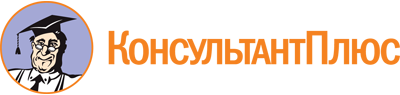 Закон РТ от 02.11.2012 N 73-ЗРТ
(ред. от 21.07.2023)
"Об оказании бесплатной юридической помощи гражданам в Республике Татарстан"
(принят ГС РТ 11.10.2012)Документ предоставлен КонсультантПлюс

www.consultant.ru

Дата сохранения: 03.11.2023
 2 ноября 2012 годаN 73-ЗРТСписок изменяющих документов(в ред. Законов РТ от 11.11.2013 N 88-ЗРТ, от 28.02.2014 N 12-ЗРТ,от 15.12.2014 N 117-ЗРТ, от 07.05.2016 N 33-ЗРТ, от 12.12.2016 N 99-ЗРТ,от 23.12.2017 N 98-ЗРТ, от 25.02.2022 N 7-ЗРТ, от 26.12.2022 N 102-ЗРТ,от 06.04.2023 N 24-ЗРТ, от 21.07.2023 N 68-ЗРТ)Действие п. 3.1, введенного Законом РТ от 21.07.2023 N 68-ЗРТ, распространяется на правоотношения, возникшие с 24.02.2022.Действие п. 3.2, введенного Законом РТ от 21.07.2023 N 68-ЗРТ, распространяется на правоотношения, возникшие с 24.02.2022.Действие п. 17, введенного Законом РТ от 21.07.2023 N 68-ЗРТ, распространяется на правоотношения, возникшие с 24.02.2022.Действие п. 18, введенного Законом РТ от 21.07.2023 N 68-ЗРТ, распространяется на правоотношения, возникшие с 24.02.2022.Действие п. 20, введенного Законом РТ от 21.07.2023 N 68-ЗРТ, распространяется на правоотношения, возникшие с 24.02.2022.Действие п. 21, введенного Законом РТ от 21.07.2023 N 68-ЗРТ, распространяется на правоотношения, возникшие с 24.02.2022.